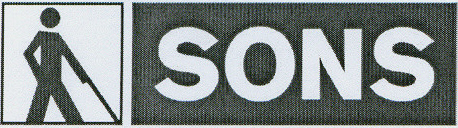 Sjednocená organizace nevidomých a slabozrakých ČROblastní odbočka Plzeň – jih, Tomanova 5,    320 13 Plzeň¨Vážení občané,srdečně Vás zvu mezi nás, členy oblastní odbočky Plzeň - jih Sjednocené organizace nevidomých a slabozrakých ČR.Zapojte se do bohaté činnosti našeho spolku, který existuje již 20 let, ať už máte jakékoli zrakové či jiné zdravotní omezení nebo jste zcela v kondici, ale přitom byste chtěli být nějak společensky užiteční a ještě se k tomu hezky bavit. Přijďte mezi lidi, kterým není cizí vzájemná sounáležitost a tolerance.Sjednocená organizace nevidomých a slabozrakých České republiky je zapsaným spolkem, který v souladu se zákonem 83/1990 Sb. ve znění pozdějších předpisů vznikl dne 16. června 1996. Je to dobrovolná, veřejná, zájmová a dobročinná organizace s úplnou právní subjektivitou, prosazující a hájící práva, zájmy a potřeby nevidomých a slabozrakých občanů ČR, jakož i poskytující těmto občanům své služby.Naše odbočka má ke dni 30. 6. 2015 76 členů, najdete zde členy se zrakovým handicapem různého stupně. V našich řadách najdete společně i manžele a životní partnery, ale také ty, kteří jen doprovázejí a pomáhají svým zrakově postiženým kamarádům, známým. Cílem naší práce je vyhledávání a zaktivizování zrakově postižených osob k plnohodnotnému životu. Vlivem naší činnosti mají lidé se zrakovým handicapem možnost vybočit z každodenního stereotypu a povzbudit svoji psychiku. Těžiště naší práce je ve vedení volnočasových aktivit. Každý člověk, který se ocitne v nové životní situaci díky částečné nebo úplné ztrátě zraku, mívá obrovskou nedůvěru ke všemu novému, ale také k věcem které dříve vykonával zcela běžně. Všechno naše snažení je zaměřeno na to, aby se člověk s různým stupněm zrakové vady integroval zpět do společnosti zdravých lidí. Naše odbočka zajišťuje tyto volnočasové aktivity: - pravidelná setkání členů - kulturně vzdělávací činnost (návštěvy výstav, koncertů, divadelních představení, poznávací výlety) - sportovní aktivity (simulovaná střelba, goalball, H.E.A.T. plavání, bowling, turistika) - rehabilitační pobyty pro psychickou pohodu.Jsme také vždy potěšeni zájmem a ochotou oslovených státních institucí a podnikatelských subjektů vcítit se do osudů a potřeb zrakově postižených občanů a pomáhat zmírnit jejich nelehký životní úděl. Velmi oceníme, pokud se aktivně zapojíte do vyhledávání potencionálních dárců nebo nám sami finančně či jiným způsobem přispějete.Sídlo oblastní odbočky Plzeň – jih SONS ČR je v Plzni, Tomanova 5, PSČ 320 13Kancelář, kterou najdete společně s klubovnou ve 2. patře, má vyhrazené hodiny pro členy i veřejnost, a to v pondělí až čtvrtek, vždy od 10,00 do 14,00 hodin.V těsné blízkosti naší kanceláře se nachází i Tyfloservis, kde si mimo jiné můžete na základě odborného doporučení vyzkoušet veškeré dostupné pomůcky pro různé stupně zrakového postižení. A také TyfloCentrum, které nabízí celou řadu sociálních služeb a volnočasových aktivit. Volejte OO Plzeň - jih SONS ČR: 778 412 705 Pište na e-mail: plzenjih-odbocka@sons.cz Internetové stránky: www.sonsplzenjih.cz Srdečně zve a těší se na Vás Bc. Milan Včelák, předseda odbočky